Bristol & Gloucestershire Archaeological SocietyBristol Section talk by Gail Boyle, FMA, FSA, Senior Curator, Bristol Museum and Art Gallery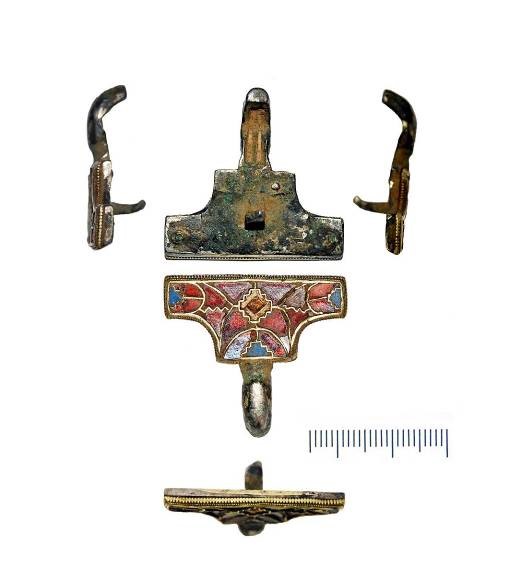 “Treasure: All that glisters is not gold” The treasure process and the issues it poses to museums and finders. Illustrated throughout by images of recent finds from the Bristol & Gloucestershire areaMonday 27th September 2021 at 7.45 pmThe Apostle Room, Clifton Cathedral, Pembroke Road, Bristol BS8 3BXOff-street parking available; 8 and 9 buses run nearbyMaximum number of attendees 30